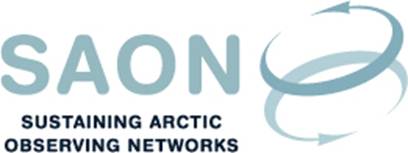 SAON Board meeting 9th May 201816-17:30 CET / 10-11:30 AM ESTTeleconference Draft agendaIntroductions and adoption of agenda (0 min)
[Thorsteinn Gunnarsson] Committees (0 min)ADC, including Data Planning Summit [Peter Pulsifer]CON [Hannele Savela]SAON Strategy (0 min)
[Annotation.
Larry Hinzmann]SAON Implementation Plan (0 min)
[Annotation.
Larry Hinzmann]SAON Financing (0 min)
[Annotation.
Larry Hinzmann]Physical board meeting in Davos (0 min)
[Annotation.
Thorsteinn Gunnarsson]Arctic Observing Summit 2018 (0 min)
[Annotation.
Peter Schlosser]ArcticGEOSS (0 min)
[Annotation.
Jan Rene Larsen]ArcticGOOS (0 min)
[Annotation.
Sandy Starkweather]Any other business (0 min)Next telephone conference: 13th June 2018 16 CET / 10 AM EST.